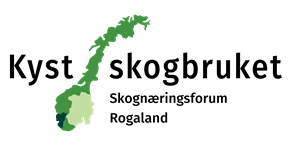 Årsmøte og seminar«Skog - kjelde til klimavennleg verdiskaping»  Rogaland Skognæringsforum i samarbeid med Statsforvaltaren, fylkeskommunen og 	Suldal kommuneTorsdag 25. mai 2023, Kulturhuset på Sand Adresse: Løhaugen 1, 4230 Sand  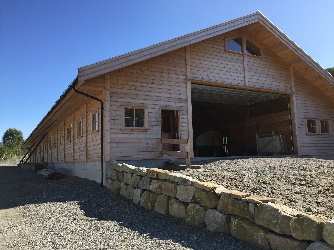 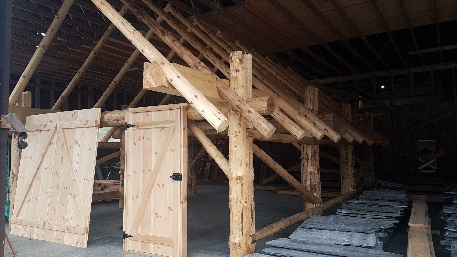 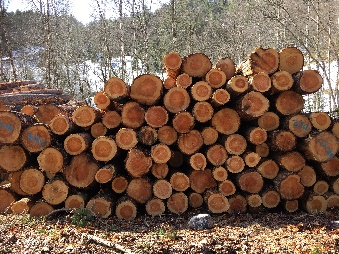 09.30 - 11.30 	            Ope årsmøte i Rogaland Skognæringsforum. Kaffi med noko attåt11.30 - 12.30		Lunsj12.30 - 18.00    	Lokal og grøn verdiskaping med utgangspunkt i ny kystskogmelding.  Vidareforedling, bioenergi og biokull med utferd. Sjå program under Lokal og grøn verdiskaping 12.30 - 12.40		Velkomen v/Olaf Gjedrem leiar Rogaland Skognæringsforum  12.40 - 13.00	Skogen i Suldal, utnytting og potensial v/Turi Ottersland Tjøstheim skogbrukssjef  13.00 - 13.30	Ny Kystskogmelding og prioriterte satsingsområde v/Ole Bakke, dagleg leiar Skognæringa Kyst SA  13.30 - 13.50	Potensialet for flisbasert bioenergi i Rogaland v/Karl Ludvig Ådland Statsforvaltaren i Rogaland 13.50 - 14.10	Pause 14.10 - 14.30	Skogeigar med vedfyringsanlegg. Kvardag som skogeigar og forventningar til det offentlege v/Harald H. Løland 14.30 - 14.50	Kommune satsar vidare på bruk av bioenergi – erfaringar og kva må til  for å lukkast v/Johan Vierdal ordførar i Vindafjord 14.50 - 15.20	Biokullproduksjon i kommunal regi og kjøp av karbonkredittar   v/Arne Jørgensen fagleder Bærekraft SR-Bank og tidlegare klimasjef i Sandnes kommune 15.20 - 15.45	Kva planar, strategiar og ambisjonar har Suldal kommunen for vidare utvikling av skog- og trenæringa v/Dagfinn Svadberg Hatløy bygdeutviklingsleiar 15.45 – 16.00	Spørsmål og avslutning 16.00 - 18.00               UTFERD: Kaffi/mineralvatn med noko godt attåt. 16.00 - 18.00               «Katedralen i Suldal» storstilt og flott ridehall i kortreist treBesøk orientering om konseptet og byggeprosessen av leverandør Tore Hundseid Birkeland Besøksadresse:  Suldalsvegen 1393, 4237 Suldalsosen        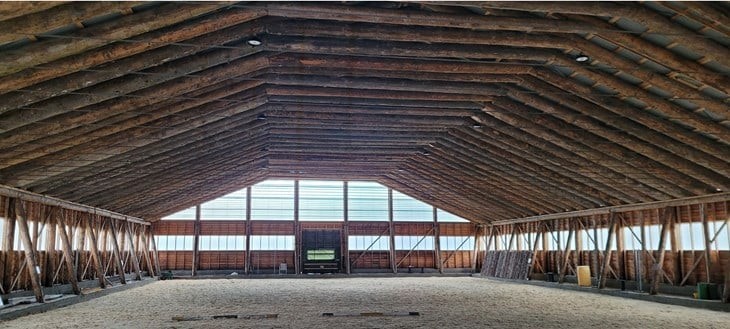 18.00			Slutt Påmelding på Statsforvaltaren i Rogaland si heimeside, der du kryssar av for deltaking på både årsmøte og klimaseminaret, eller ein av delane. Gå inn på denne lenka for påmelding; Seminar «Skog som klimavenleg verdiskapar» | Statsforvaltaren i Rogaland (statsforvalteren.no)Påmeldingsfrist er 15. mai 2023.Deltaking på årsmøte og seminar inkludert lunsj og anna servering er gratis. Det er god parkering. Transport blir basert på personbilar på utferd. Det er greie forhold for parkering ved Ridehallen.  Vi tek atterhald om eventuelle endringar i programmet Velkomen til Suldal og Sand!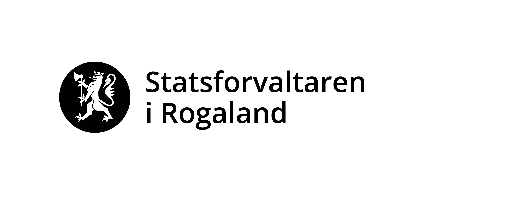 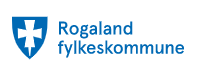 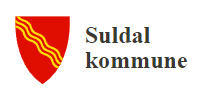 